                                                                                                                                                   RESUME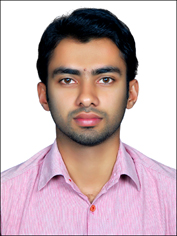 Profile:Masters Degree in Library and Information Science from University of Calicut Bachelor Degree in B com cooperation from University of CalicutCareer Objective:To work with an organization where I can nurture my talent and potential, in the process contribute to the growth of the organization.Education:Strengths:Good Communication Skill.Like to interact with people.Good listening skill.Positive in nature and have a presence of mind.Computer Proficiency: Knowledge in open source library software (Koha, Dspace,Greenstone)Knowledge in HTML markup languageWeb designingVisual Basic E- school software, Orison library softwareProfessional Training:Got internship training from C.H.M.K. Central Library of University of Calicut.(one month)Got  training from IAAT Library(Dept. of Botany)of University of Calicut (6 months)Still working as a School  Librarian at UAQProfessional Details:Personal data: Name					:	AjmalDate of Birth 				: 	25.09.1988Gender 				: 	MaleNationality 				: 	IndianReligion 				: 	IslamMarital Status 			            : 	UnmarriedKnown Languages 			: 	English, Hindi and Malayalam Phone number			:	C/o 0502360357								Email: ajmal.306444@2freemail.com Declaration:	I hereby declare that the information furnished above is true to the best of my knowledge.Yours FaithfullyAjmal QualificationInstitutionUniversity/ BoardYear of completingMlisc(PG)Calicut University CampusCalicut University2014BcomWMO College,WayanadCalicut University2012Plus  twoGHSS MeenangadiState board200910thGHSS MoolankaveState board2007